МИНИСТЕРСТВО ОБРАЗОВАНИЯ И НАУКИ РККАЗАХСКИЙ НАЦИОНАЛЬНЫЙ УНИВЕРСИТЕТ им. аль – ФАРАБИВЫСШАЯ ШКОЛА ЭКОНОМИКИ И БИЗНЕСАКАФЕДРА «ФИНАНСЫ»Отчет о производственной практикеВыполнила:Студент 3курсаМаратова А.МПроверила:Садыханова Д.ААлматы 2015гПлан:Введение31. Описание и анализ работ выполненных на базе практики42. Общие сведения и характеристика деятельности компании73. Результаты полученные в ходе прохождения производственной практики153.1. Анализ операционной деятельности ТОО «Бюро Веритас»153.2. Анализ рисков ТОО «Бюро Веритас»264. Финансовое состояние ТОО «Бюро Веритас»28Заключение41Список материалов собранных за время прохождения практики43ВведениеПроизводственная практика является последним шагом к поиску и началу работы финансиста и позволяет изучить многие приемы и методы, не изученные в теоретическом курсе, что, в конечном итоге, позволить проявить себя квалифицированным специалистом при принятии на работу.Я проходила производственную практику в ТОО «Бюро Веритас». Где была назначена на должность ассистент бухгалтера.В ходе прохождения практики были пройдены такие основные этапы как:Получение пропусков, инструктаж по технике безопасности, получение индивидуального задания;Ознакомление с инструктивным материалом, отделами предприятия;Сбор материалов, предусмотренных заданием по практике.В данной работе были использованы следующие внутренние материалы:Устав;статистические данные;финансовая отчетность.В ходе подготовки данной работы изучены статистические источники, официальные документы, законодательные акты.Задания полученные от руководителя в ходе прохождения практики:Рассмотреть порядок учета основных средств;Рассмотреть порядок учета нематериальных активов;Изучить порядок учета материалов;Изучить учет труда и его оплаты;Отразить учет расходов предприятия;Отразить учет денежных средств;Рассмотреть учет расчетов;Изучить учет капитала и финансовых результатов;Провести изучение постановки управленческого учета на предприятии. Предприятие является юридическим лицом и имеет в собственности обособленное имущество, учитываемое на его самостоятельном балансе, может от своего имени приобретать и осуществлять имущественные и личные неимущественные права, нести обязанности.1. Описание и анализ работ выполненных на базе практики.В ходе прохождения производственной практики принимала участие и выполняла следующие виды работ:Выполняла работу по ведению бухгалтерского учета имущества, обязательств и хозяйственных операций (учет основных средств, товарно-материальных ценностей, затрат на производство, реализацию продукции, результатов хозяйственно-финансовой деятельности, расчетов с поставщиками и заказчиками, а также за предоставленные услуги и т.п.).Участвовала в разработке и осуществлении мероприятий, направленных на соблюдение финансовой дисциплины и рациональное использование ресурсов.Осуществляла прием и контроль первичной документации по соответствующим участкам бухгалтерского учета и подготавливала их к счетной обработке.Отражала на счетах бухгалтерского учета операции, связанные с движением основных средств, товарно-материальных ценностей и денежных средств.Составляла отчетные калькуляции себестоимости продукции (работ, услуг), выявляет источники образования потерь и непроизводительных затрат, подготавливает предложения по их предупреждению.Производила начисление и перечисление налогов и сборов в республиканский и местный бюджеты, страховых взносов в государственные внебюджетные социальные фонды, платежей в банковские учреждения, средств на финансирование капитальных вложений, заработной платы рабочих и служащих, других выплат и платежей, а также отчисление средств на материальное стимулирование работников предприятия.Обеспечивала руководителей, кредиторов, инвесторов, аудиторов, представителей государства и других пользователей бухгалтерской отчетности сопоставимой и достоверной бухгалтерской информацией по соответствующим направлениям (участкам) учета.Разрабатывала рабочий план счетов, формы первичных документов, применяемые для оформления хозяйственных операций, по которым не предусмотрены типовые формы, а также формы документов для внутренней бухгалтерской отчетности, участвовала в определении содержания основных приемов и методов ведения учета и технологии обработки бухгалтерской информации.Участвовала в проведении экономического анализа хозяйственно-финансовой деятельности предприятия по данным бухгалтерского учета и отчетности в целях выявления внутрихозяйственных резервов, осуществления режима экономии и мероприятий по совершенствованию документооборота, в разработке и внедрении прогрессивных форм и методов бухгалтерского учета на основе применения современных средств вычислительной техники, в проведении инвентаризаций денежных средств и товарно-материальных ценностей.Подготавливала данные по соответствующим участкам бухгалтерского учета для составления отчетности, следил за сохранностью бухгалтерских документов, оформлял их в соответствии с установленным порядком для передачи в архив.Выполняла работу по формированию, ведению и хранению базы данных бухгалтерской информации, вносил изменения в справочную и нормативную информацию, используемую при обработке данных.Участвовала в формулировании экономической постановки задач либо отдельных их этапов, решаемых с помощью вычислительной техники, определяет возможность использования готовых проектов, алгоритмов, пакетов прикладных программ, позволяющих создавать экономически обоснованные системы обработки экономической информации.Совместно с главным бухгалтером успешно внедрили и использовали программное обеспечение для оптимизации и повышения эффективности управленческого учета компании.По окончании прохождения производственной практики был получен практический опыт и знания следующего характера:законодательные акты, постановления, распоряжения, приказы, руководящие, методические и нормативные материалы по организации бухгалтерского учета имущества, обязательств и хозяйственных операций и составлению отчетности;законодательство о труде;правила и нормы охраны труда;формы и методы бухгалтерского учета на предприятии;план и корреспонденцию счетов;составление внутренней и внешней отчетности;организацию документооборота по участкам бухгалтерского учета;порядок документального оформления и отражения на счетах бухгалтерского учета операций, связанных с движением основных средств, товарно-материальных ценностей и денежных средств;методы экономического анализа хозяйственно-финансовой деятельности предприятия;правила эксплуатации вычислительной техники;экономику, организацию труда и управления;рыночные методы хозяйствования;контроль расходов и выполнения бюджета;начисление и перечисление налогов и сборов в бюджет, взносов во внебюджетные фонды, заработной платы и других выплат;составление отчетности в государственные органы по реализации социального проекта и использовании выделенных бюджетных средств.В целом производственная практика дала возможность оценить уровень своей компетентности и применить полученные знания на практике в производстве.2. Общие сведения и характеристика деятельности компании.Общество - крупная независимая нефтедобывающая компания, ведущая разведку и добычу нефти в Республике Казахстан. Компания является оператором 3 нефтяных месторождений (Кара-Арна, Кокарна Восточная и Матин), расположенных на площади около 75 км2 в развитом нефтегазоносном районе в Атырауской области Республики Казахстан.Общество создано в соответствии с гражданским кодексом Республики Казахстан, Законом Республики Казахстан от 13 мая 2003г. №415-II «Об акционерных обществах», иным действующим законодательством Республики Казахстан и уставом.Таблица 1 – Сведения о компании ТОО «Бюро Веритас».Общество было создано в соответствии с законодательством Республики Казахстан в форме товарищества с ограниченной ответственностью и  была основана в 1828 году, является мировым лидером в областях испытания, инспекции и сертификации.Учредителями компании были физические лица - резиденты Республики Казахстан - ДостыбаевЕржанНурбекович (которому принадлежало 58% или 4 640 акций Общества) и Нурмухамедов УалиханДжолбарисов (которому принадлежало 42% или 3 360 акций Общества).Общество осуществляет владение и управление нефтяными активами.22 сентября 2011 г. АО «Матен Петролеум» приобрело у АО «ОрдабасыМунайГаз» (г.Алматы) 100%-ные доли участия в уставных капиталах ТОО «СП «Матин» (г.Атырау) и ТОО «Арнаойл» (г.Атырау); далее совместно - Товарищества) за 25.2 млрд. тенге. АО «Матен Петролеум» и АО «ОрдабасыМунайГаз» являются предприятиями под общим контролем физического лица - резидента Республики Казахстан - Идрисова Д.А. Для финансирования сделки по приобретению Товариществ Общество привлекло заем АО «АТФБанк» в размере 100 млн. долларов США.Товарищества ранее являлись недропользователями Республики Казахстан:ТОО «Арнаойл» имело Контракт на недропользование №230 от 07.09.1998 г. (месторождение Кара- Арна), действующий до 19.02.2023г., и Контракт на недропользование №223 от 28.08.1998г. (месторождение Восточная Кокарна), действующий до 01.01.2028 г.ТОО «СП «Матин» имело Контракт на недропользование №41 от 02.07.1996 г. (месторождение Матин), действующий до 13.10.2020г.Далее Обществом были осуществлены действия, направленные на реструктуризацию группы в единую компанию путем:продажи чистых активов Товариществ, необходимых для осуществления операций по недропользованию, а также прав на недропользование Товариществ в пользу Общества в течение 2011-2012 г.г., идальнейшего отчуждения 100% долей участия в уставных капиталах Товариществ в пользу третьего лица в начале 2012 г.В декабре 2011 г. стороны получили разрешение от Министерства Нефти и Газа Республики Казахстан на передачу прав на недропользование Товариществами в пользу АО «Матен Петролеум» и отказ Государства от права преимущественной покупки права на недропользование;В настоящее время Компания владеет контрактами на недропользование, ранее принадлежавшими ТОО «Арнаойл» и ТОО «СП «Матин».Все месторождения расположены в Атырауской области Республики Казахстан. Контракты на недропользование месторождений Кара-Арна, Восточная Кокарна и Матин далее совместно именуются «Контракты на недропользование».С декабря 2011 года по январь 2012 года согласно решению, принятому Советом директоров 10 декабря 2011 года, Общество заключало договоры с Товариществами на куплю-продажу основных средств, материалов и иного имущества данных Товариществ, необходимого для ведения операций по недропользованию на месторождениях Матин, Восточная Кокарна и Кара-Арна. В январе 2012 г. стороны подписали акты приема-передачи основной части активов, и право собственности данных активов перешло к Обществу.26 января 2012 года Общество реализовало принадлежащие ему 100% -ные доли в уставных капиталах Товариществ за 60 млн. тенге.За 2011-2012 гг. АО «Матен Петролеум» удалось провести ряд ключевых назначений и сформировать профессиональную опытную команду менеджмента, а также эффективную структуру управления. В конце 2011 г. Компания учредила Производственный филиал в г. Атырау и Представительство в г. Астане.Последним и существенным событием в истории АО «Матен Петролеум» является то, что 95% ее акций приобрела китайская компания HainanZhengheIndustrialGroupCoLtd. Таким образом АО «Матен Петролеум» имеет следующую структуру акционеров: 95% голосующих акций принадлежат китайская компания HainanZhengheIndustrialGroupCoLtd.5% голосующих акций принадлежат члену совета директоров АблазимовуБахаридинуНугмановичу, 1969 г.р.По состоянию 01 апреля 2015 г. в Компании работало 418 человек, из которых 105 приходилось на аппарат управления и представительство в Астане и 313 человек занято на производственной деятельности. Среднесписочная численность с 01 января по 01 апреля 2015г. составила 420 человек.Компанию возглавляет команда профессиональных менеджеров, обладающих обширным опытом работы в нефтегазовом секторе Республики Казахстан, в том числе в крупнейших компаниях региона. Высшее руководство Компании осуществляется Центральным Аппаратом, расположенным в г. Алматы. Основные функции разделены по областям компетенции между четырьмя Управляющими Директорами, руководящими профильными подразделениями и подчиняющимися непосредственно Президенту и Вице-президенту.Troika0*9Сотрудники производственного блока Компании обладают значительным опытом работы в нефтегазовом секторе Республики Казахстан и представляют высокопрофессиональную, мотивированную и сплоченную команду специалистов, способных решать широкий круг операционных вопросов. Все производственные работы Компании ведутся непосредственно на месторождениях в Атырауской области и полностью выполняются и координируются персоналом и руководством производственного филиала. Высшим руководством на уровне производственного филиала являются Директор филиала, в подчинении которого находятся три заместителя отвечающие за производство, экономику и финансы и общие вопросы, и Главный геолог, курирующий геологические вопросы Компании. На нефтепромысле занято 305 специалистов, из которых 57 являются инженерно-техническими работниками. Работа производственного персонала организована вахтовым методом, рабочий персонал преимущественно проживает в вахтовых поселках.Организационная структура Компании представлена на рисунке 1.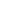 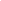 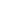 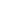 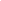 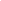 Рисунок 1 – Организационная структура ТОО «Бюро Веритас».Ниже приведены основные характеристики месторождений ТОО «Бюро Веритас» по состоянию на 01 апреля 2015 года.Таблица 2 – Обзор нефтегазовых активов ТОО «Бюро Веритас»Компания имеет права на недропользование по следующим контрактам на территории Республики Казахстан:Контракт	на недропользование №230 от 07.09.1998 г. по добычи углеводородного сырья на нефтяном месторождении Кара-Арна в Атырауской области в соответствии с Лицензией серии ГКИ № 92-Д-1 (нефть) от 19.02.1998 г.Контракт	на недропользование № 223 от 28.08.1998 г. на проведение разведки и добычи углеводородного сырья на месторождении Восточная Кокарна в Атырауской области в соответствии с Лицензией серии ГКИ № 1015 (нефть) от 19.02.1998 г. в пределах блока XXIX-14-В (частично)Контракт	на недропользование № 41 от 02.07.1996 г. на осуществление разработки нефтегазового месторождения Матин в Атырауской области в соответствии с Лицензией серии МГ № 290-Д (нефть) от 29.05.1997 г.Месторождения Кокарна Восточная и Кара-Арна компактно расположены рядом с одним из крупнейших в мире месторождением - Тенгиз, разрабатываемым СП Chevron, ExxonMobil, Лукойл и АО "КазМунайГаз". Месторождение Матин расположено в 217 км от магистрального трубопровода Каспийского трубопроводного консорциума и на расстоянии около 11 км к востоку от нефтяного месторождения Северный Жолдыбай, разрабатываемого АО «РД КазМунайГаз». Помимо обозначенных выше компаний, разведку и добычу в Атырауской области также ведут другие крупнейшие международные нефтегазовые корпорации - Shell, CNPC, ConocoPhillips, Total, Eni, BG Group, Inpex и пр.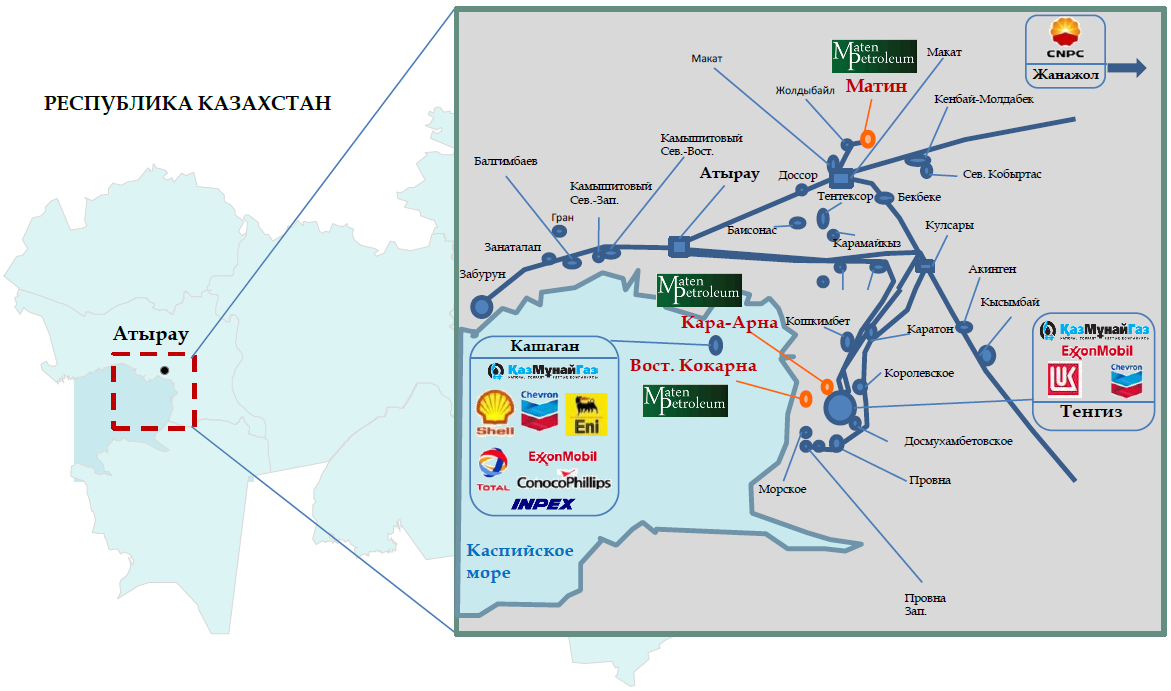 Рисунок 2 – Географическое расположение месторождений.3. Результаты полученные в ходе прохождения научно-исследовательской практики.3.1. Анализ операционной деятельности ТОО «Бюро Веритас».Цена на нефть значительно влияет на финансовые показатели компании. С одной стороны, рост цены на нефть увеличивает выручку компании, с другой - повышает рентный налог и потенциально повышает налог на сверхприбыль. Кроме того, на результаты деятельности компании влияют следующие факторы:государственное регулирование нефтегазового сектора в Республике Казахстан: например, в августе 2010г. Правительство Республики Казахстан ввело экспортные таможенные пошлины на сырую нефть в размере 20 долларов/тонну, а с 1 января 2011г. размер экспортной таможенной пошлины был увеличен в два раза - до 40 долларов/тонну.стоимость транспортировки нефти: компания имеет квоту на транспортировку нефти по системе Каспийского Трубопроводного Консорциума (КТК). Данный маршрут является одним из наиболее выгодных экспортных маршрутов.объемы добычи нефти: объемы добычи нефти находились в прошлые годы примерно на стабильном уровне. Но в долгосрочной перспективе не исключено естественное снижение добычи.На месторождении Кара-Арна углеводородное сырье извлекается из 131 скважины со средним по месторождению давлением на выкиде около 2-2,5 атмосфер. Далее нефть направляется в технологический резервуар и подается на печи подогрева. На выходе температура нефти должна быть в пределах 75-85оС с давлением не выше 6-8 атмосфер и с содержанием хлористых солей не более 2,000 мг/л.На месторождении Кокарна Восточная для извлечения углеводородного сырья задействовано 22 скважины со средним давлением по месторождению около 7 атмосфер. Далее нефть отправляется на дожимную насосную станцию (ДНС) и далее, пройдя печь подогрева нефти, направляется на установку подготовки нефти (УПН) Кара-Арна, где она входит в единый технологический процесс без выделения в отдельный цикл производства в силу совместимости химической композиции извлекаемого углеводородного сырья на обоих месторождениях.Далее нефть направляется на смесительную установку «эжектор», где вместе с пресной водой вводятся реагенты и деэмульгаторы, способствующие вступлению в необходимые реакции по адсорбированию и сохранению нужной консистенции нефти. На данном этапе окончательный продукт должен удерживать содержание хлористых солей на уровне не более 300-450 мг/ л.На следующем этапе обессоливания нефти она смешивается с пресной водой и деэмульгатором при температуре 75-80оС, давлением 2-4 атмосфер в печи подогрева ПТ-16-1506. После чего нефть заполняется в один из двух товарных резервуаров для отстоя на 12-18 часов и сепарации от воды, которая закачивается обратно в скважину для поддержания пластового давления. Чистоту нефти в резервуарах определяют в химической лаборатории по принятым стандартам ГОСТа с порогом в содержании соли - 100 мг/л и воды не более 0,5%.Нефть товарного качества поступает на терминал НПС Каратон и далее по нефтепроводу АО «КазТрансОйл» на нефтеперекачивающую станцию (далее - НПС) Атырау, где осуществляется перевалка нефти в систему Каспийского Трубопроводного Консорциума (КТК).Расстояние от Кара-Арна до КТК - 276 км;Расстояние от Кокарна Восточная до КТК - 283 км;Расстояние от УПН Кара-Арна до НПС Каратон - 27 км.Транспортировка нефти с месторождения МатинНа месторождении Матин углеводородное сырье извлекается из 71 скважины со средним по месторождению буферным давлением в 7,7 атмосфер. Данные по температуре не фиксируются по причине отсутствия кризисных факторов.Нефть и газ из скважин месторождения Матин доставляются в нефтегазосепаратор (НГС) парка подготовки нефти (ППН), где осуществляется сепарация от газа и нефти. Для окончательной рафинации выпариваются солевые примеси. Очищенная смесь проходит в резервуар. Перекачка идет на НПС Жамансор, где проходит окончательная очистка от примесей соли. Нефть товарного качества идет на ПСП Жамансор, далее через нефтепровод Кенкияк-Атырау АО СЗТК МунайТас осуществляется транспортировка нефти до НПС Атырау АО «Казтрансойл», где происходит перевалка в систему Каспийского Трубопроводного Консорциума (КТК).Расстояние от Матин до КТК - 217 км;Расстояние от Матин до ПСП Жамансор - 35 км.Месторождения Компании расположены в исторически развитой нефтегазоносной провинции с развитой инфраструктурой, интегрированной с крупными магистральными нефтепроводами - Каспийский трубопроводный консорциум (протяженность более 1,5 тыс. км, пропускная способность - 35 млн т/год), Атырау-Самара (около 1,4 тыс. км, 15,8 млн т/год).На месторождениях Компании задействованы стандартные и эффективные технологии сбора нефти и подготовки продукции.Принципиальная схема сбора и транспортировки нефти представлена на рисунке 2.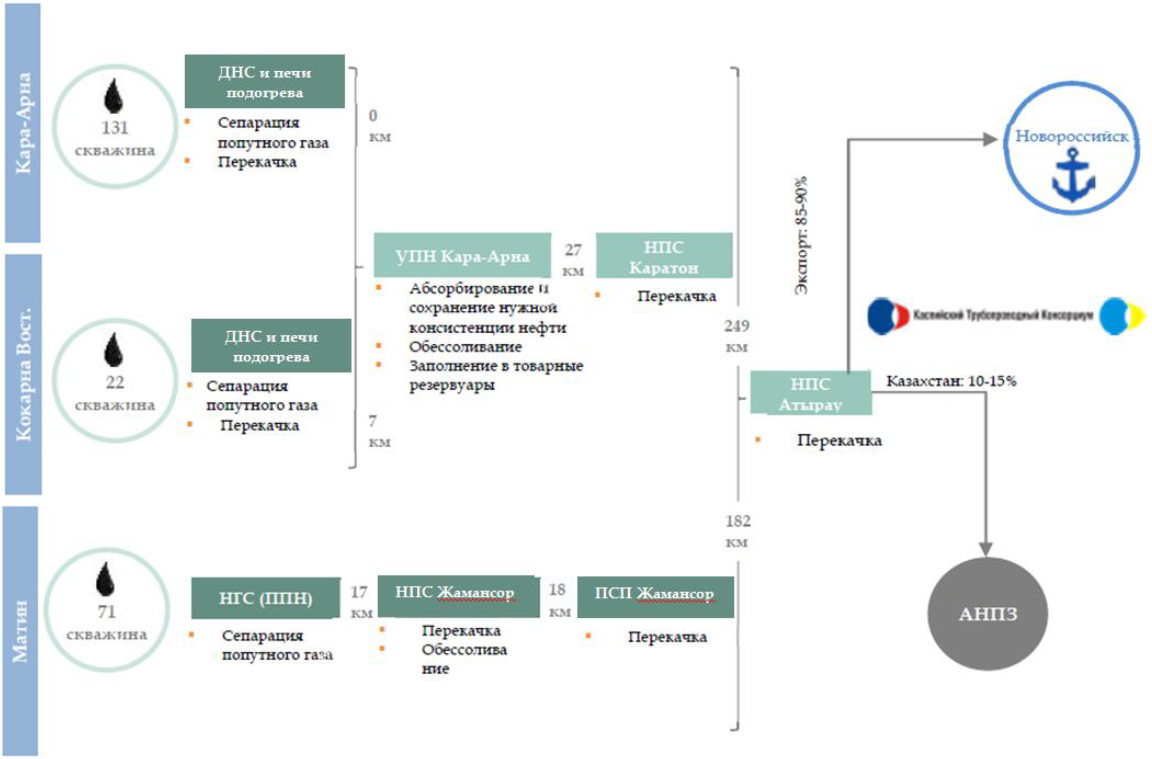 Рисунок 2 – Принципиальная схема сбора и транспортировки нефти ТОО «Бюро Веритас».Выгодное географическое расположение активов Компании и развитая нефтетранспортная инфраструктура в Атырауской области обеспечивают наличие надежных каналов сбыхта продукции.Компания реализует нефть как на внешнем так и на внутреннем рынках. Исторически, около 85-90% добытой нефти поставляется на экспорт, остальные 10-15% реализуется на внутреннем рынке.Экспорт нефти осуществляется через Каспийский Трубопроводный Консорциум («КТК»), к которому месторождения имеют выход через сеть магистральных нефтепроводов АО «Казтрансойл», с дальнейшей перевалкой через морской терминал КТК (Южная Озереевка, расположенный в порту г. Новороссийск). При необходимости, нефтепровод Атырау-Самара может быть использован какальтернативный/дополнительный канал сбыта.Ниже представлена детальная разбивка продаж по каналам сбыта на рисунке 3.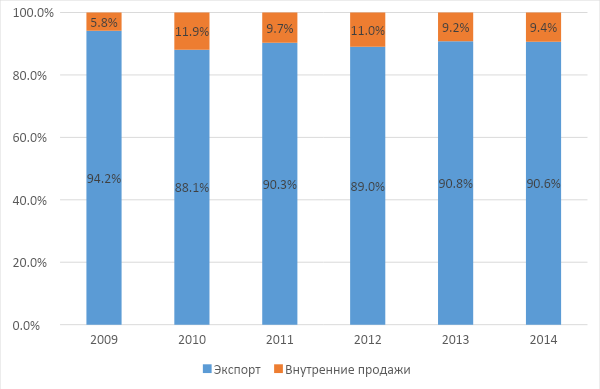 Рисунок 3 – Разбивка продаж нефти по каналам сбыта.За 2009-2010г. приводятся данные о реализации нефти с месторождений, которые сейчас принадлежат ТОО «Бюро Веритас», но в указанном периоде принадлежали другим компаниям.Прием нефти в систему КТК производится согласно утвержденному графику, составленному Министерством нефти и газа РК, и осуществляется в метрических тоннах, конвертация в баррели происходит при отгрузке нефти. Нормативный коэффициент баррелизации отсутствует, подразумевая получение или оплату грузоотправителями разницы по качеству нефти на входе и на выходе, именуемую Банком качества. Общество реализует нефть по коэффициенту баррелизации 7,8 барр./т, при этом фактический размер оплаты Банка качества не прев:ышает $30/т. Согласно текущим экспортным договорам Компании, цена на нефть устанавливается за один барр. и равна среднему значению котировок за 5 последовательных календарнытх дня Brent (Dated) плюс Spreadvs. fwdDatedBrent к CPC FOB 80KT опубликованных в Platt'sCrudeOilMarketwire после даты Коносамента, считая дату Коносамента нулевой, за минусом дифференциала в размере $0,20/барр.Нефть, реализованная на внутреннем рынке, доставляется по внутренним нефтепроводам до покупателя и, как правило, перерабатывается на Атырауском нефтеперерабатывающем заводе (АНПЗ). Регулирование по ценообразованию на внутреннем рынке отсутствует, все цены устанавливаются на договорном уровне.Согласно письму Министерства нефти и газа Республики Казахстан, с июля 2012 г. все недропользователи, ведущие добычу нефти на территории Казахстана, обязаны реализовывать на внутреннем рынке не менее 15% от годового объема добычи. Окончательный объем поставки нефти на АНПЗ утверждается Министерством нефти и газа РК ежемесячным Графиком транспортировки нефти.Основным покупателем нефти Компании является нефтетрейдер OilTradingSolutions BV, с которым заключен долгосрочный контракт на поставку нефти. Крупнейшим покупателем на внутреннем рынке является ТОО «Кара Алтын Мунай Газ».Для транспортировки нефти Компания пользуется нефтепроводами компаний АО «КазТрансОйл» и КТК. Тарифы на транспортировку нефти являются фиксированными удельными затратами, выраженными в $/т. Текущие тарифы юридически закреплены договорами. Тарифы АО «КазТрансОйл» пересматриваются ежегодно Агентством РК по Регулированию естественных монополий, следующий пересмотр тарифов запланирован на конец 2012 г. Тариф КТК оставался неизменным на протяжении последних 5 лет, данные о сроках пересмотра отсутствуют. Ниже в таблице 3 представлены текущие тарифы на транспортировку.Таблица 3 –Тарифы ТОО «Бюро Веритас»на транспортировку нефти.В таблице 4 ниже приводится информация об основных поставщиках компании, на долю которых приходится 10% и более от общего объема закупок Компании.Таблица 4 – Сведения об основных поставщиках и потребителях ТОО «Бюро Веритас».В своей деятельности компания полагается на ряд ключевых поставщиков и их услуги:АО «Казтрансойл» - услуги по транспортировке нефтиАО «Каспийский Трубопроводный Консорциум - К» - услуги по транспортировке нефтиЗАО «Каспийский Трубопроводный Консорциум - Р» - услуги по транспортировке нефтиАО «СЗТК МунайТас» - услуги по транспортировке нефтиФилиал АО «ОрдабасыМунайГаз» - подготовка, прием сырой нефти, хранение и транспортировка НГДУ УПН Северный ЖолдыбайТОО «Мунайсервис ЛТД» - услуги по бурению и капитальному ремонту скважинПФ Эмбамунайгаз АО «Разведка Добыта «КазМунайГаз» - поставщик электроэнергииТОО «Шагырай Курылыс» - строительные работыТОО «ТемирланДевелопмент Компани» - поставщик оборудованияАО «Актюбински завод нефтяного оборудования» - поставщик оборудованияОбщество не может влиять на цены на услуги у данных поставщиков и в значительной степени зависит от предоставления данных услуг.Таблица 5 – Крупнейшие потребители нефти АО «Матен Петролеум».Основной стратегической задачей руководства Компании на ближайшие годы является поддержание добычи нефти на уровне 500-550 тыс. тонн в год. Компания четко придерживаться плана капитальных вложений предусмотренных проектными решениями по разработке месторождений. В первую очередь это касается своевременного ввода новых скважин избурения. Вторая, не менее важная задача, стоящая перед менеджментом Компании, поддержание активов в рабочем состоянии позволяющим обеспечить ежегодную добычу нефти на уровне обозначенной в стратегии компании на ближайшие годы.Отдельным направлением производственной деятельности Компании является продолжение работ по до разведки месторождений с целью увеличения ресурсной базы.ТОО «Бюро Веритас» приняла казахстанский Кодекс корпоративного управления в основу своего Кодекса корпоративного управления. Основополагающими принципами Корпоративного управления являются:(а) принцип защиты прав и интересов акционеров;(б) принцип эффективного управления Компанией общим собраниемакционеров, советом директоров и исполнительным органом;(в) принципы прозрачности, своевременности и объективности раскрытия информации о деятельности Компании;(г) принципы законности и этики;(д) принципы эффективной дивидендной политики;(е) политика регулирования корпоративных конфликтов.В течение 2014 года Компания соблюдала положения своего Кодекса корпоративного управления вовсех существенных аспектах.Совет директоров несет ответственность перед акционерами за эффективное управление инадлежащий контроль над деятельностью Компании и действует в соответствии с утвержденнойсистемой принятия решений. Наиболее важными функциями Совета директоров являютсяопределение направлений стратегического развития и политики Компании, принятие решений опотенциальных приобретениях нефтегазовых активов и прочие существенные вопросы.Правление, в свою очередь, несет ответственность за разработку плана мероприятий по реализации данных функций и за текущую операционную деятельность Компании. Правление отчитывается перед Советом директоров за состояние проделанной работы по достижению целей Компании.Совет директоров проводит заседания на регулярной основе и по мере необходимости. За 2014 год Совет директоров провел 27 заседаний, на которых были рассмотрены, помимо прочего,следующие вопросы:утверждение и введение в действие документов регулирующих внутреннюю деятельность Общества;утверждение Положения о бюджетировании в редакции 2 и утверждение бюджета Общества на 2014 год;определение количественного состава и срока полномочий Правления Общества, избрание руководителя и членов Правления Общества.Советом директоров в 2014 году были утверждены следующие документы:правила о представительских расходах Общества;положение о социальной поддержке работников Общества;положение о спонсорской помощи Общества;положение об оплате стоимости обучения работников Общества и других лиц;положение об оплате труда работников Общества;правила о командировках работников Общества;положение о бюджетировании.Правление является исполнительным органом и осуществляет руководство текущей деятельностью Компании.3.2. Анализ рисков ТОО «Бюро Веритас».Некоторые виды деятельности компании носят сезонный характер. Погодные условия и сезонность могут замедлять отдельные работы, проводимые на месторождениях компании, включая бурение и ремонт скважин.Доля экспорта в деятельности компании высокая. Не менее 80% добываемой нефти экспортируется на внешние рынки.Договоры и обязательства компании, а также сделки, которые должны быть совершены или исполнены в течение шести месяцев с даты подачи заявления о листинге ценных бумаг, если сумма сделки (серии взаимосвязанных сделок) составляет 10 и более процентов от балансовой стоимости активов компании не имеет.Будущие обязательства компании, превышающие 10 и более процентов от балансовой стоимости его активов, и влияние, которое эти обязательства могут оказать на деятельность компании и его финансовое состояние – не имеет.Товарищество не является и не являлось в течение последнего года стороной какого-либо судебного процесса или арбитражного разбирательства.Далее приводится анализ рисков в деятельности Компании.Риск одного продукта. Выручка Компании образуется из продаж одного продукта - сырой нефти. Компания не производит и не продает другие продукты.Цены на нефть. Поскольку сырая нефть является единственным реализуемым товаром, доходы Компании зависят от цен на нефть. Экспортные цены на нефть формируются на международных рынках и подвержены значительным краткосрочным и долгосрочным колебаниям.Риски трудовых отношений и социальные риски. Традиционно нефтедобывающие компании создают бытовые и прочие условия для работников, в том числе задействованных вахтовым методом. В Казахстане были прецеденты, когда работники нефтяных компаний требовали улучшения условий труда. Улучшение условий работников может приводить к увеличению расходов Компании.Экологические риски. При проведении операций по недропользованию Компания обязана соблюдать экологические требования. Стоимость соблюдения таких требований может быть связана со значительными затратами. Требования экологического регулирования могут повышаться в будущем.Налоговые риски. Компания осуществляет деятельность в рамках неопределенности в отношении налогов в будущем. 1 января 2009 года в Республике Казахстан вступил в силу новым Налоговым: кодекс, в рамках которого условия налогообложения недропользователей изменились. Постоянно растет экспортная таможенная пошлина на сырую нефть. В будущем налоговая нагрузка на Компанию может увеличиться, что отрицательно скажется на ее финансовые результатах.Законодательные риски. Законодательство Республики Казахстан продолжает развиваться и может изменяться в будущем. Компания функционирует в условиях неопределенности в отношении будущих изменений в законодательстве. Компания не может предсказать возможные изменения законодательства и последствия таких изменений для деятельности и результатов Компании.4. Финансовое состояние ТОО Бюро Веритас»Оценку финансового состояния ТОО «Бюро Веритас» мы решили начать с анализа структуры основных финансовых отчетов компании.Методы анализа финансовой отчетности представляют собой инструментарий финансового аналитика, с помощью которого он проводит анализ бухгалтерской отчетности. Исходными данными для анализа является финансовая отчетность предприятия, главным образом Бухгалтерский баланс и Отчет о прибылях и убытках. Для проведения анализа используется финансовая отчетность сразу за несколько периодов. Получить информацию о качественных изменениях в структуре средств и их источников, а также об их динамике возможно с помощью вертикального и горизонтального анализа.Вертикальный метод анализа (структурный) проводится в целях выявления удельного веса отдельных статей отчетности в общем итоговом показателе и последующего сравнения результата с данными предыдущего периода. В качестве первого метода анализа финансовой отчетности рекомендуется визуальное сравнение показателей статей баланса текущего периода с прошлыми.Горизонтальный анализ (временной или динамический) заключается в сравнении показателей финансовой отчетности с показателями предыдущих периодов. Под прицелом – анализ резких изменений статей в динамике и сравнение изменений разных статей отчетности. Другими словами, это сравнение каждой позиции отчетности с предыдущим периодом в относительном и абсолютном виде для того, чтобы сделать лаконичные выводы.Ниже в таблице 6 и 7 приведен вертикальный и горизонтальный анализ Компании. Таблица 6 – Вертикальный анализ бухгалтерского баланса ТОО «Бюро Веритас».Таблица 7 – Горизонтальный анализ бухгалтерского баланса ТОО «Бюро Веритас».Проведенный вертикальный и горизонтальный анализ бухгалтерского баланса ТОО «Бюро Веритас» за 2012-2014 годы показал, что в целом за указанный период Компания увеличила свою валюту баланса в основном за счет приобретения основных средств в кредит.В 2013 году мы можем наблюдать некоторое ухудшение финансового состояния ТОО «Бюро Веритас», но с приобретением 95% голосующих акций китайской компанией «HainanZhengheIndustrialGroupCoLtd» финансовое состояние компании в 2014 году стабилизировалось.На конец 2014 года основную долю в активах компании занимают «Основные средства» (62,9%) и «Прочие краткосрочные активы» (23,4%). В пассивах основную долю занимают «Долгосрочный банковский заем» (40,0%), «Нераспределенная прибыль» (25,5%) и «Текущая часть долгосрочного банковского займа» (14,1%).Интересно то, что в 2014 году обороты ТОО «Бюро Веритас» снизились почти 6 раз по сравнению с предыдущим периодам (таблица 8).Таблица 8 – Отчет о прибылях и убытках	 ТОО «Бюро Веритас», тыс. тенге.Ожидается что выручка и чистая прибыль ТОО «Бюро Веритас» в 2014 году будет больше значений предыдущего периода (2013 г.). В 2013 году мы наблюдали значительное снижение чистой прибыли, но в 2014 году ожидается повышение более чем 1 млрд. тенге в сравнении с предыдущим периодом.Далее мы рассмотрим структуру отчета о прибылях и убытках постатейно ниже по тексту.  Таблица 9 – Выручка ТОО «Бюро Веритас», тыс. тенге.Добыча сырой нефти за 9 месяцев 2014 г. составила 402,439 тонны нефти, реализация составила 399,504 тонны нефти.Таблица 10 – Себестоимость реализованной продукции ТОО «Бюро Веритас», тыс. тенге.Таблица 11 – Расходы по реализации ТОО «Бюро Веритас», тыс. тенге.Проделанный анализ финансового состояния ТОО «Бюро Веритас» не дает нам конкретных выводов о современном состоянии финансового положения компания. Поэтому необходимо рассчитать финансовые коэффициенты.Экспресс-анализ финансового состояния предприятия (АФСП) позволяет на основе ряда оценочных относительных показателей – коэффициентов – определить «болевые точки» в работе компании. Широкое распространение получил анализ четырех групп таких показателей: ликвидности, рентабельности, финансовой устойчивости или же структуры капитала, а также деловой активности (оборачиваемости).В основе расчета показателей лежат данные баланса и отчета о прибылях и убытках. Существуют два подхода к расчету показателей – моментная, когда расчет производится на основе данных баланса на конец периода и расчет по средним за анализируемый период значениям. Второй вариант предпочтительнее, если, например, в конце месяца компания осуществляет значительные платежи. Использование средних за период значений расчетного счета позволяет устранить возникающее в связи с этим искажение показателя ликвидности.Основными критериями оценки финансового состояния организации являются ее платежеспособность и ликвидность. При этом понятие платежеспособность шире понятия ликвидность. Так, под платежеспособностью понимают способность компании полностью выполнять свои обязательства по платежам, а также наличие у нее денежных средств, необходимых и достаточных для выполнения этих обязательств. Термин ликвидность означает легкость реализации, продаж, превращения материальных ценностей в денежные средства.Одной из основных задач анализа показателей ликвидности и платежеспособности компании является оценка степени близости организации к банкротству. Отметим, что показатели ликвидности не связаны с оценкой потенциала роста компании и отражают преимущественно сиюминутную ситуацию. Если же компания работает на перспективу, значимость показателей ликвидности существенно падает. Соответственно, оценку финансового состояния компании целесообразно начинать с анализа ее платежеспособности.В таблице 13 приводятся финансовые коэффициенты Компании.Таблица 13 – Финансовые коэффициенты ТОО «Бюро Веритас».ЗаключениеВ ходе прохождения практики были рассмотрены основные аспекты организации бухгалтерского учета предприятия. При этом приведены предложения по совершенствованию учетной политики предприятия и некоторых моментов ведения бухгалтерского учета. Предприятие использует линейный способ начисления амортизации. Сравнив его с другими способами можно выявить значительные преимущества данного способа, что подтверждает правильность решения управления предприятия при выборе метода начисления амортизации основных средств.Учетная политика на 2015 год должна способствовать бухгалтерии и в организации более рационального налогового и раздельного учета. Т.е. обязательно должны оговариваться все необходимые моменты, касающиеся организации данных видов учета. Так обязательно должен найти отражение в учетной политике классификатор кодов по видам деятельности предприятия, позволяющий организовать раздельный учет; перечень необходимой документации для налогового учета. План счетов предприятия разработан с учетом внесенных работниками бухгалтерии предложений и замечаний. Классификатор субсчетов является удобным для применения в соответствующих  компьютерных программахУчет затрат на предприятии в основном ведется в соответствии с действующими нормативными документами. Однако можно сделать рекомендации:1. Следует автоматизировать учет затрат по видам продукции и последующую калькуляцию себестоимости. Данная работа в настоящее время уже ведется.2. Разработать форму отчетности, которая бы предусматривала списание материалов в разрезе подразделений и учет рабочего времени по направлениям работы.Тогда сумму материальных затрат и начисленную заработную плату можно будет относить к прямому признаку, а все прочие расходы – пропорционально заработной плате производственных рабочих.В заключение хотелось бы остановиться на наиболее интересных моментах практики и сделать следующие выводы и предложения.В целом, можно утверждать, что ТОО «Бюро Веритас» большое предприятие. Слаженная организационная структура ТОО «Бюро Веритас» позволяет работать наиболее продуктивно. Проведя финансовый анализ предприятия, можно предложить следующее: Для финансового оздоровления предприятие должно придерживаться целей, которые ставились внешним управлением.Следует восстановить платежеспособность, т.к. по результатам анализа предпосылки к этому есть.Единственно приемлемым средством восстановления платежеспособности, является наращивание текущих активов предприятия за счет результатов хозяйственной деятельности с одновременным увеличением пассивной статьи «Прибыль». Таким образом, критерием восстановления платежеспособности является получение в прогнозируемом периоде прибыли в размере, необходимом для обеспечения двукратного превышения текущих активов над текущими обязательствами.Список материалов собранных за время прохождения практики:Устав компании, зарегистрированный 27 августа 2014 года (Приложение А);Справка о государственной регистрации юридического лица от 03 сентября 2010 года (Приложение Б);Кодекс корпоративного управления (Приложение В);Сведения об аффилиированных лицах по состоянию на 01 января 2015 года (Приложение Г);	Пояснительная записка к финансовой отчетности за январь–сентябрь 2014 года (Приложение Д);Бухгалтерский баланс на 30.09.2014 г. (Приложение Е);ОПиУ на 30.09.2014 г. (Приложение Ж)Неполная финансовая отчетность за январь–декабрь 2014 года для размещения на интернет-ресурсе ДФО и KASE (Приложение 3);Заключение о возможности включения простых акций (MATN) в официальный список KASE по третьей категории (Приложение И);Изменения и дополнения в проспект выпуска акций, зарегистрированные 21 июля 2014 года (Приложение И);Календарь корпоративных событий на 2015 год (Приложение Л);Протокол внеочередного общего собрания акционеров от 07 августа 2014 года (Приложение М).Наименование КомпанииПолное наименованиеСокращенное наименованиеНа государственном языке«Бюро Веритас» жауапкершілігі шектеулі серіктестік«Бюро Веритас» ЖШСНа русском языкеТоварищество с ограниченной ответственностью  «Бюро Веритас»ТОО «Бюро Веритас»На английском языке Limited Liability Partnership «BUREAU VERITAS»LLP «BUREAU VERITAS»Предшествующие полные и сокращенные наименования акционерного обществаПредшествующие наименования отсутствуют.Предшествующие наименования отсутствуют.Организационно-правоваяформаТоварищество с ограниченной ответственностьюТоварищество с ограниченной ответственностьюБИН/ИИН101241000114101241000114РНН151000046311151000046311Юридический адресРеспублика Казахстан, г. Алматы, проспект Сейфуллина, 498,4 этаж, Офис 401Республика Казахстан, г. Алматы, проспект Сейфуллина, 498,4 этаж, Офис 401Фактический адрес060 003 Казахстан г.Атырау ул. Шамина 10А 060 003 Казахстан г.Атырау ул. Шамина 10А Телефон+7 (7122) – 45-31-53+7 (7122) – 45-31-53Факс+7 (7122) – 45-31-44+7 (7122) – 45-31-44Электронная почтаwww.bureauveritas.kzwww.bureauveritas.kzДеятельность эмитента- эксплуатация и разработка нефтяных, газовых и газоконденсатных месторождений;- эксплуатация и разработка нефтяных, газовых и газоконденсатных месторождений;добыча, поддержание пластового давления (ППД), сбор, внутрипромысловая транспортировка нефти и газа;подготовка нефти и переработка нефти и газа, реализация сырья и продуктов переработки, включая выработку и реализацию нефтепродуктов и продуктов нефтехимии;бурение поисковых, разведочных, структурных и эксплуатационных скважин на нефть, газ и воды, их консервация и ликвидация.добыча, поддержание пластового давления (ППД), сбор, внутрипромысловая транспортировка нефти и газа;подготовка нефти и переработка нефти и газа, реализация сырья и продуктов переработки, включая выработку и реализацию нефтепродуктов и продуктов нефтехимии;бурение поисковых, разведочных, структурных и эксплуатационных скважин на нефть, газ и воды, их консервация и ликвидация.Цель созданияЦелью деятельности Общества является получение дохода путем проведения уставной деятельности.Целью деятельности Общества является получение дохода путем проведения уставной деятельности.Месторождение /
УчастокПлощадь,км2Тип контрактовОжидаемый объем
добычи нефти в
2015 г., тыс. барр.Объем 2Р
запасов, млн.
барр.Дата окончания
контрактаКара-Арна39,0Добыча углеводородногосырья1,53525,419.02.2023Кокарна Вост.11,0Разведка и добыча углеводородногосырья1,18014,001.01.2028Матин25,2Добыча углеводородногосырья1,24118,713.10.2020МаршрутОператорРасстояние, кмЕдиница измеренияТарифКТК (Атырау-Новороссийск)КТКоколо 1 300$/т.38,0Кара-Арна - АтырауАО "КазТрансОйл"276KZT/t.1 770,0Кара-Арна - АНПЗАО "КазТрансОйл"277KZT/t.325,0Матин - АтырауАО "КазТрансОйл"217KZT/t.5 120,9Матин - АНПЗАО "КазТрансОйл"263KZT/t.4 710,0Поставщики товаров, ОС, услугСумма, тыс. тенге, по итогам 2014 г.Доля от общей суммы закупок,%Вид предоставляемых услугТОО «Мунайсервис ЛТД»404124334,8бурение, капремонт скважинАО «КТК-Р»217314018,7транспортировка нефтиАО «Аманат Иншуранс»196672716,9услуги страхованияИтого:8 181 11170,4ПотребителиМесто нахождения2014 г., тыс. тенге2014 г., тыс. тоннДоля в общем объеме поставок (в тыс. тонн),%ВидNITECREEK LTDБританские Виргинские острова52 896 605429,60778,2реализация нефти на внешних рынкахOil Trading Solutions B.V.г.Амстердам, Королевство Е1идерланды8 374 02367,89812,4реализация нефти на внешних рынкахStreamOilProducts, TOOг. Атырау660 67515,5002,8поставка нефти на внутренний рынокPetroTradeCentralAsia (ПетроТрейдСентралЭйша), TOO (внутренний рынок)г. Алматы492 52914,0002,5поставка нефти на внутренний рынокТОО «Санойл»г. Алматы358 7908,5001,5поставка нефти на внутренний рынокТОО «МунайТрейдOperating»г. Алматы331 84312,8162,3поставка нефти навнутренний рынок«TradecommerceOil» TOO (поставка нефти на внутренний рынок)г.Алматы42 1471,0000,3поставка нефти на внутренний рынокИтого63 156 663549,322100,031.12.2012 г.Доля31.12.2013 г.Доля31.12.2014 г.ДоляДОЛГОСРОЧНЫЕ АКТИВЫ:35 361 93866,6%36 647 57176,3%42 473 95767,1%Нефтегазовые активы и права на недропользование32 910 69462,0%34 369 26771,5%--Основные средства881 4421,7%965 3342,0%39 782 51262,9%Незавершенное строительство1 181 5642,2%864 4091,8%--Нематериальные активы9 6580,0%10 7790,0%30 5420,0%Прочие долгосрочные активы378 5800,7%437 7820,9%2 660 9034,2%ТЕКУЩИЕ АКТИВЫ:17 739 44033,4%11 411 73023,7%20 814 38632,9%Товарно-материальные запасы1 244 2012,3%1 335 3142,8%1 392 0802,2%Торговая дебиторская задолженность5 267 1719,9%5 305 44311,0%4 138 9356,5%Налоги к возмещению2 512 5524,7%1 098 2342,3%--Авансы уплаченные1 175 6952,2%1 505 5353,1%--Прочие краткосрочные активы6 156 05511,6%1 881 3313,9%14 833 68123,4%Денежные средства и их эквиваленты1 383 7662,6%285 8730,6%449 6900,7%ИТОГО АКТИВЫ53 101 378100,0%48 059 301100,0%63 288 343100,0%КАПИТАЛ:29 708 39555,9%17 760 33337,0%16 200 51125,6%Акционерный капитал80 0000,2%80 0000,2%80 0000,1%Нераспределенная прибыль29 628 39555,8%17 680 33336,8%16 120 51125,5%ДОЛГОСРОЧНЫЕ ОБЯЗАТЕЛЬСТВА:10 118 86819,1%5 779 28112,0%32 162 07350,8%Долгосрочный банковский заем3 824 4067,2%--25 301 06340,0%Обязательство по ликвидации и восстановлению месторождений875 6801,6%915 9651,9%--Обязательство по отложенному налогу4 728 1538,9%4 254 2568,9%5 211 8748,2%Прочие долгосрочные обязательства690 6291,3%609 0601,3%1 649 1362,6%ТЕКУЩИЕ ОБЯЗАТЕЛЬСТВА:13 274 11525,0%24 519 68751,0%14 925 75923,6%Текущая часть долгосрочного банковского займа5 189 0859,8%3 936 6558,2%8 944 75414,1%Торговая кредиторская задолженность1 283 1942,4%1 550 0573,2%5 360 2438,5%Авансы полученные--10 895 68822,7%--Корпоративный подоходный налог к уплате6 209 06311,7%6 442 13813,4%355 0360,6%Прочие налоги к уплате401 0630,8%1 362 6582,8%--Прочая кредиторская задолженность н начисленные обязательства191 7100,4%332 4910,7%265 7260,4%ИТОГО КАПИТАЛ И ОБЯЗАТЕЛЬСТВА53 101 378100,0%48 059 301100,0%63 288 343100,0%31.12.2012 г.31.12.2013 г.изменение тыс. тенгеизменение в %31.12.2014 г.изменение тыс. тенгеизменение в %ДОЛГОСРОЧНЫЕ АКТИВЫ:35 361 93836 647 5711 285 6333,6%42 473 9575 826 38615,9%Нефтегазовые активы и права на недропользование32 910 69434 369 2671 458 5734,4%---Основные средства881 442965 33483 8929,5%39 782 51238 817 1784021,1%Незавершенное строительство1 181 564864 409-317 155-26,8%---Нематериальные активы9 65810 7791 12111,6%30 54219 763183,3%Прочие долгосрочные активы378 580437 78259 20215,6%2 660 9032 223 121507,8%ТЕКУЩИЕ АКТИВЫ:17 739 44011 411 730-6 327 710-35,7%20 814 3869 402 65682,4%Товарно-материальные запасы1 244 2011 335 31491 1137,3%1 392 08056 7664,3%Торговая дебиторская задолженность5 267 1715 305 44338 2720,7%4 138 935-1 166 508-22,0%Налоги к возмещению2 512 5521 098 234-1 414 318-56,3%---Авансы уплаченные1 175 6951 505 535329 84028,1%---Прочие краткосрочные активы6 156 0551 881 331-4 274 724-69,4%14 833 68112 952 350688,5%Денежные средства и их эквиваленты1 383 766285 873-1 097 893-79,3%449 690163 81757,3%ИТОГО АКТИВЫ53 101 37848 059 301-5 042 077-9,5%63 288 34315 229 04231,7%КАПИТАЛ:29 708 39517 760 333-11 948 062-40,2%16 200 511-1 559 822-8,8%Акционерный капитал80 00080 000--80 000--Нераспределенная прибыль29 628 39517 680 333-11 948 062-40,3%16 120 511-1 559 822-8,8%ДОЛГОСРОЧНЫЕ ОБЯЗАТЕЛЬСТВА:10 118 8685 779 281-4 339 587-42,9%32 162 07326 382 792456,5%Долгосрочный банковский заем3 824 406---25 301 063--Обязательство по ликвидации и восстановлению месторождений875 680915 96540 2854,6%---Обязательство по отложенному налогу4 728 1534 254 256-473 897-10,0%5 211 874957 61822,5%Прочие долгосрочные обязательства690 629609 060-81 569-11,8%1 649 1361 040 076170,8%ТЕКУЩИЕ ОБЯЗАТЕЛЬСТВА:13 274 11524 519 68711 245 57284,7%14 925 759-9 593 928-39,1%Текущая часть долгосрочного банковского займа5 189 0853 936 655-1 252 430-24,1%8 944 7545 008 099127,2%Торговая кредиторская задолженность1 283 1941 550 057266 86320,8%5 360 2433 810 186245,8%Авансы полученные-10 895 688-----Корпоративный подоходный налог к уплате6 209 0636 442 138233 0753,8%355 036-6 087 102-94,5%Прочие налоги к уплате401 0631 362 658961 595239,8%---Прочая кредиторская задолженность191 710332 491140 78173,4%265 726-66 765-20,1%ИТОГО КАПИТАЛ И ОБЯЗАТЕЛЬСТВА53 101 37848 059 301-5 042 077-9,5%63 288 34315 229 04231,7%2012 г.2013 г.30.09.2014 г.Выручка71 375 46562 730 17850 635 558Себестоимость реализованной продукции13 005 34512 527 47210 104 475Валовая прибыль58 370 12050 202 70640 531 083Расходы по реализации21 759 78721 304 38317 742 257Общие и административные расходы3 905 5024 871 3503 941 706Финансовые доходы166 323225 8741 522 750Финансовые расходы792 561515 6791 292 354Доход от курсовой разницы, нетто2125 819-1 193 198Прочие (расходы) доходы104 055-56 777125 665Прибыть до налогообложения32 182 86023 686 21018 009 983Расходы по подоходному налогу7 643 7686 005 8773 948 724Чистая прибыль за год24 539 09217 680 33314 061 259Базовая прибыть на акцию3 0672 2101 7582012 г.2013 г.30.09.2014 г.Экспортные продажи сырой нефти707999626260803449285311Внутренние продажи сырой нефти276258924753473342105Прочая выручка4--Штрафы за качество проданной сырой нефти(2187090)(2353203)(1991858)Итого7137546562730178506355582012 г.2013 г.30.09.2014 г.Износ и амортизация3 841 1053 626 2592 973 229Налог на добычу полезных ископаемых3 069 6932 930 2332 331 993Страхование1 057 5291 346 3751 308 013Заработная плата и соответствующие налоги1 019 3861 173 2951 071 665Товарно-материальные запасы869 3041 019 212603 685Электроэнергия446 48523 947428 269Аренда и услуги охраны75 594418 473365 305Текущий ремонт и техобслуживание181 535377 904144 954Геологические и геофизические работы152 679187 833153 462НИОКР-157-Питание114 213143 051128 753Расходы по обслуживанию скважин104 728110 68448 75Прочие916 519680 989582 06Изменения в запасах сырой нефти1 156 580-167 783-35 663Итого13 005 34512 527 47210 104 4752012 г.2013 г.30.09.2014 г.Рентный налог13 785 88913 065 3239 991 777Подготовка и транспортировка нефти4 499 982,004 202 6703 363 137Таможенные процедуры3 105 2243 915 4104 328 704Демередж107 95658 9896 712Технические потерн при транспортировке нефти15 48616 79113 729Износ и амортизация10 3277 7325 842Страхование195 121-Прочие39 80237 46832 356Итого21 759 78721 304 38317 742 257НаименованиекоэффициентаОпределениеЗначение по финансовой отчетности на 30.09. 2014 г.Коэффициент текущей ликвидностиДает общую оценку ликвидности активов, показывая, сколько тенге текущих активов предприятия приходится на один тенге текущих обязательств.1,14КоэффициентабсолютнойликвидностиЯвляется наиболее жестким критерием ликвидности предприятия. Показывает, какая часть краткосрочных заемных обязательств может быть при необходимости погашена немедленно. Рассчитывается как отношение суммы денежных средств к краткосрочным обязательствам.0,06КоэффициентфинансовойзависимостиКоэффициент финансовой зависимости относится к группе коэффициентов финансовой устойчивости и показывает на сколько активы предприятия финансируются за счет заемных средств. Данный коэффициент рассчитывается как отношение валюты баланса к собственному капиталу.2,34Коэффициент долгосрочного привлечения заемных средствКоэффициент долгосрочного привлечения заемных средств показывает, какая часть в источниках формирования вне оборотных активов на отчетную дату приходится на собственный капитал, а какая на долгосрочные заемные средства. Особо высокое значение этого показателя свидетельствует о сильной зависимости от привлеченного капитала, о необходимости выплачивать в перспективе значительные суммы денежных средств в виде процентов за пользование кредитами и т. п. Коэффициент рассчитывается как отношение долгосрочных пассивов к сумме долгосрочных пассивов и собственного капитала.0,42Коэффициент рентабельности продаж (ROS)Коэффициент рентабельности продаж представляет отношение чистой прибыли компании к ее выручке и показывает долю прибыли в каждой денежной единице продаж.0,30Коэффициент оборачиваемости оборотного капиталаКоэффициент оборачиваемости оборотного капитала относится к коэффициентам деловой активности. Данный коэффициент показывает скорость оборота материальных и денежных ресурсов компании за период. Рассчитывается как соотношение выручки от реализации к среднему за период значению оборотных активов.2,25